Домашнее задание по сольфеджио для 1 класса Повторить новую гамму - гамма Фа мажор, Т53, устойчивые/неустойчивые/вводные ступени в Ре мажоре.          Сыграть гамму Фа мажор на своем инструменте, затем спеть эту гамму, поднимаясь поступенно вверх и затем спускаясь вниз от нотки к нотке, как по лесенке.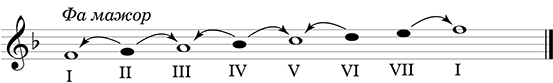 Проследите мелодию песни про кораблик от ноты к ноте и запишите все встречающиеся в ней интервалы. Мелодию по нотам перепишите в тетрадь по сольфеджио и между нотками сверху подпишите названия встреченных интервалов, как на образце в начальных тактах. (Обратите внимание, что в некоторых местах мелодия повторяется)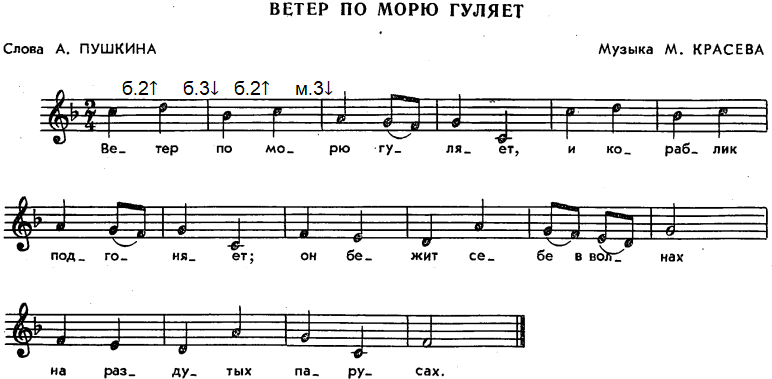 